IN THE CIRCUIT COURT OF THE FIFTEENTH JUDICIAL CIRCUIT,IN AND FOR PALM BEACH COUNTY. CIRCUIT CRIMINAL DIVISION “X”IN RE: INMATES SCHEDULED FOR STATUS CHECK AND CASE DISPOSITION DIVISION X CASESSTANDING ORDER REGARDING DEFENDANTS NOT TO BE TRANSPORTED FOR CASE DISPOSITION HEARINGS OR STATUS CHECKS	The Sheriff of Palm Beach County is directed to NOT TRANSPORT defendants set for Case Disposition Hearings or Status Check hearings in Division “X” without a court order to Transport.	The Sheriff of Palm Beach County is directed TO TRANSPORT Defendants for all other hearings, including but not limited to, Trial, Preliminary and Final Violation of Probation Hearings, Plea Conferences, and Evidentiary and Bond hearings without a prior court order.	DONE AND ORDERED in chambers, at West Palm Beach, Palm Beach County, Florida, this 15th day of December, 2017.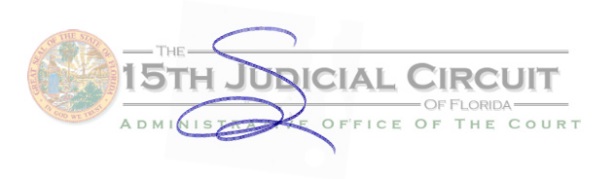 __________________________________ SAMANTHA SCHOSBERG FEUER CIRCUIT JUDGECOPIES FURNISHED:Clerk of CourtState Attorney’s Office – Division X, via interoffice mailPublic Defender’s Office – Division X, via interoffice mailPalm Beach County Sherriff’s Office, inmate records